Publicado en Valencia el 16/06/2015 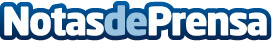 DHL participará en la feria IMEX Impulso Exterior 2015 en ValenciaDHL Express protagonizará la mesa redonda: “Las oportunidades de negocio para exportar a África Subsahariana” y ofrecerá microcharlas sobre exportación en su propio stand en IMEX Impulso Exterior que tendrá lugar en la Feria de Valencia, Pabellón 6-bis Datos de contacto:Noelia Perlacia Rasilla915191005Nota de prensa publicada en: https://www.notasdeprensa.es/dhl-participara-en-la-feria-imex-impulso_1 Categorias: Finanzas Marketing Valencia Emprendedores Logística Eventos http://www.notasdeprensa.es